ΑΝΑΚΟΙΝΩΣΗΔΗΛΩΣΗ ΜΑΘΗΜΑΤΩΝΓΙΑ ΤΟ ΑΚΑΔΗΜΑΪΚΟ ΕΤΟΣ 2023-24, ΕΑΡΙΝΟ ΕΞΑΜΗΝΟΗ ηλεκτρονική δήλωση μαθημάτων, μέσω της εφαρμογής students.auth.gr, ξεκινά το:Σάββατο 24 Φεβρουαρίου 2024και λήγει την:Δευτέρα 4 Μαρτίου 2024Είναι σημαντικό να ολοκληρώσετε το συντομότερο τη δήλωσή σας καθώς μέσω αυτής έχετε πρόσβαση στα μαθήματα στο e-learning. Για οποιοδήποτε πρόβλημα μπορείτε να απευθύνεστε εντός της προθεσμίας, στο e-mail: info@med.auth.gr.Η δήλωση μαθημάτων είναι υποχρεωτικήΧΩΡΙΣ ΔΗΛΩΣΗ ΜΑΘΗΜΑΤΟΣ ΔΕΝ ΜΠΟΡΕΙΤΕ ΝΑ ΠΑΡΑΚΟΛΟΥΘΗΣΕΤΕ, ΝΑ ΕΞΕΤΑΣΤΕΙΤΕ, ΝΑ ΚΑΤΑΧΩΡΗΘΕΙ Η ΟΠΟΙΑ ΒΑΘΜΟΛΟΓΙΑ ΣΑΣ ΣΕ ΚΑΠΟΙΟ ΜΑΘΗΜΑ, ΟΥΤΕ ΝΑ ΠΑΡΕΤΕ ΣΥΓΓΡΑΜΜΑΤΑΟδηγίες για την υποβολή της δήλωσης είναι διαθέσιμες στη διεύθυνση https://it.auth.gr/manuals/studentsauth/.	Από την Γραμματεία του Τμήματος ΙατρικήςΕΛΛΗΝΙΚΗ ΔΗΜΟΚΡΑΤΙΑΣΧΟΛΗ ΕΠΙΣΤΗΜΩΝ ΥΓΕΙΑΣΤΜΗΜΑ ΙΑΤΡΙΚΗΣ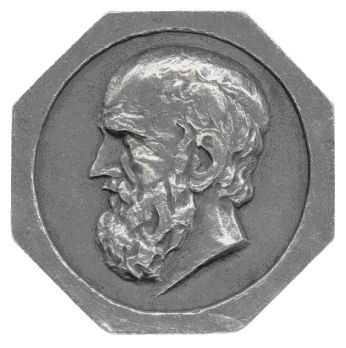 Θεσσαλονίκη, 23/02/2024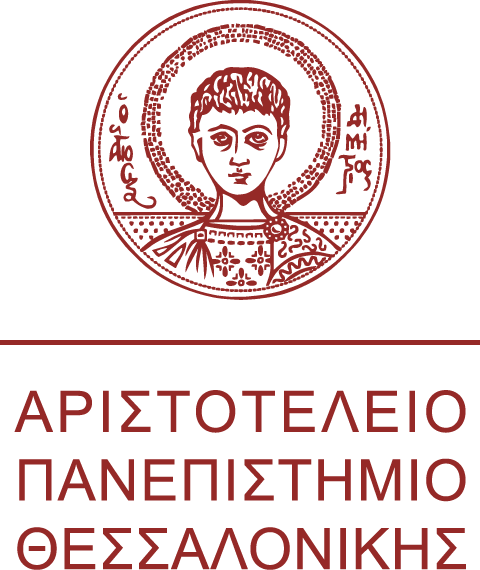 ΓραμματείαΘεσσαλονίκη, 23/02/2024Τηλ.: 2310 99 9900E-mail: info@med.auth.grΚτίριο: Νέων Αμφιθεάτρων Ιατρικής (έναντι ΑΧΕΠΑ)Θεσσαλονίκη, 23/02/2024